ΘΕΜΑ: «Πρόσκληση εκδήλωσης ενδιαφέροντος τουριστικών/ταξιδιωτικών γραφείων για πραγματοποίηση εκπαιδευτικής εκδρομής στην Κέρκυρα»Παρακαλούμε τα τουριστικά γραφεία να μας αποστείλουν (με κλειστό φάκελο) την προσφορά τους για την τριήμερη εκδρομή των μαθητών της Α’, Β΄ και Γ΄ τάξης του σχολείου μας στην Κέρκυρα. Η εκδρομή  θα πραγματοποιηθεί από την Πέμπτη 14 Απριλίου 2022 έως και το Σάββατο 16 Απριλίου 2022. Οι προσφορές να κατατεθούν στο Διευθυντή του ΓΕΛ Μαργαριτίου σε σφραγισμένο φάκελο έως την Τρίτη 5 Απριλίου 2022 και ώρα 11.00 αφού ληφθούν υπόψη τα παρακάτω:Για τις μετακινήσεις - διαμονή:- Αναχώρηση από το Μαργαρίτι 14/04/2022, επιστροφή στο Mαργαρίτι 16/04/2022.
- Αριθμός μαθητών/μαθητριών: δεκαεφτά (17, 10 κορίτσια, 7 αγόρια) σε τρίκλινα ή δίκλινα δωμάτια τηρουμένων των υγειονομικών πρωτοκόλλων. 
- Αριθμός συνοδών εκπαιδευτικών : δύο (2)   σε μονόκλινα  δωμάτια .- Συνοδοί εκπαιδευτικοί και μαθητές/μαθήτριες στο ίδιο κατάλυμα και στον ίδιο όροφο.- Ξενοδοχείο τουλάχιστον 4 αστέρων (επίσημο χαρακτηρισμό ΕΟΤ) κατά προτίμηση στο κέντρο για δύο (2) διανυκτερεύσεις, με πρωινό και τις δύο μέρες και κατά προτίμηση γεύμα το μεσημέρι της 1ης ημέρας (Πέμπτη 14/4/2022).- Μικρό λεωφορείο (όχι απαραίτητα) με όλες τις ανέσεις και τις προδιαγραφές ασφαλείας, περίπου είκοσι (20) θέσεων.- Το λεωφορείο θα είναι στη διάθεση των μαθητών/μαθητριών και των συνοδών καθ’ όλη τη διάρκεια της ημέρας, στις περιηγήσεις, μεταφορές και στο δείπνο που θα πραγματοποιηθεί εκτός ξενοδοχείου. Επίσης το λεωφορείο θα είναι διαθέσιμο σε διαδρομές που ίσως προκύψουν.- Ασφάλιση ατυχήματος ή ασθένειας.2. Απαραίτητα δικαιολογητικά:- Αντίγραφο άδειας κυκλοφορίας λεωφορείου.
- Υποχρεωτική Ασφάλιση Ευθύνης Διοργανωτή σύμφωνα με την κείμενη νομοθεσία.- Υπεύθυνη δήλωση του ταξιδιωτικού γραφείου ότι διαθέτει το ειδικό σήμα λειτουργίας, το οποίο να βρίσκεται σε ισχύ. Απαραίτητη προϋπόθεση ότι θα τηρηθούν τα ισχύοντα πρωτόκολλα του ΕΟΔΥ για την ασφάλεια κατά της Covid 19.- Το 20% της συνολικής αξίας της εκδρομής θα παρακρατηθεί σαν εγγύηση ακριβούς εκτέλεσης των όρων της προκήρυξης-συμφωνητικού  και θα αποδοθεί με την επιστροφή του σχολείου από την εκδρομή, υπό τον όρο ότι τηρήθηκαν εκ μέρους του τουριστικού γραφείου όλες οι δεσμεύσεις που περιλαμβάνονται στο ιδιωτικό συμφωνητικό.- Αναφορά τελικής συνολικής τιμής της εκδρομής όπου θα περιλαμβάνεται ο Φ.Π.Α, ο φόρος διαμονής στο ξενοδοχείο.  Αναφορά τελικής συνολικής επιβάρυνσης ανά μαθητή/ μαθήτρια. - Υπεύθυνη δήλωση ότι το ταξιδιωτικό γραφείο διαθέτει ειδικό σήμα και άδεια λειτουργίας από τον Ε.Ο.Τ. , το οποίο βρίσκεται σε ισχύ.3. Ενδεικτικό Πρόγραμμα εκδρομής:1η ημέρα Πέμπτη 14 Απριλίου 20228:45 Αναχώρηση με το λεωφορείο από το ΓΕΛ Μαργαριτίου10:00 Αναχώρηση με το πλοίο για Κέρκυρα12:00 Άφιξη στην Κέρκυρα τακτοποίηση στο ξενοδοχείο και φαγητό16:00 CASA PARLANTE MUSEUM - ξενάγηση στην πόλη (Σπιανάδα - ναός αγίου Σπυρίδωνα)19:30 Επιστροφή στο ξενοδοχείο21:00 Βόλτα και φαγητό στην πόλη2η ημέρα Παρασκευή 15 Απριλίου 202208:00 Αφύπνιση και πρωινό στο ξενοδοχείο 10:00 Επίσκεψη στο Ιόνιο πανεπιστήμιο τμήμα πληροφορικής12:30 Μουσείο Ασιατικής Τέχνης16:00 Επίσκεψη και ξενάγηση στο παλιό φρούριο της πόλης 19:00 Επιστροφή στο ξενοδοχείο21:00 Βόλτα και φαγητό στην πόλη3η ημέρα Σάββατο 16 Απριλίου 202208:00 Αφύπνιση και πρωινό στο ξενοδοχείο10: 00 Επίσκεψη στο μουσείο Καποδίστρια12:00 Επίσκεψη στο ποντικονήσι15:00  γεύμα 18: 00 Αναχώρηση με πλοίο από Κέκρυρα20:00 Επιστροφή στο σχολείο ΓΕΛ ΜαργαριτίουΕπιπλέον να ληφθεί υπόψη ότι:Το πρόγραμμα των επισκέψεων μπορεί να υποστεί τροποποιήσεις. Το σχολείο διατηρεί το δικαίωμα να μην πραγματοποιήσει την εκδρομή για λόγους ανωτέρας βίας ή αιφνίδιας ασθένειας και το ποσό της συμμετοχής θα επιστραφεί από το τουριστικό γραφείο. Η επιτροπή αξιολόγησης, πέραν της τιμής, συνεκτιμά την ποιότητα, την παλαιότητα των λεωφορείων (πρώτη άδεια), την αξιοπιστία του ταξιδιωτικού γραφείου, το εύρος των προσφερομένων παροχών και δεν υποχρεούται να επιλέξει απαραίτητα το πρακτορείο που μειοδοτεί.Σημειώνεται τέλος,  ότι δεν θα γίνει δεκτή καμία προσφορά πέραν της ημερομηνίας και ώρας που αναγράφεται στην πρόσκληση εκδήλωσης ενδιαφέροντος.Ο ΔΙΕΥΘΥΝΤΗΣΠαναγιώτης Γόγολος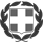 ΕΛΛΗΝΙΚΗ ΔΗΜΟΚΡΑΤΙΑΥΠΟΥΡΓΕΙΟ ΠΑΙΔΕΙΑΣ, ΕΡΕΥΝΑΣΚΑΙ ΘΡΗΣΚΕΥΜΑΤΩΝΠΕΡΙΦΕΡΕΙΑΚΗ Δ/ΝΣΗ Π. & Δ. ΕΚΠ/ΣΗΣ ΗΠΕΙΡΟΥΔ/ΝΣΗ Β/ΘΜΙΑΣ ΕΚΠ/ΣΗΣ ΘΕΣΠΡΩΤΙΑΣΓΕΛ ΜΑΡΓΑΡΙΤΙΟΥΤαχ. Δ/νση: Μαργαρίτι Θεσπρωτίας		Τ.Κ.: 460  30	Πληροφορίες: 	κ. Παναγιώτης Γόγολος	Τηλ.: 2665094711, Fax: 2665094713E-mail: mail@lyk-margar.thesp.sch.gr                     Ημερομηνία: 31/03/2022                           Αριθ. Πρωτ:   647Προς: Δ/ΝΣΗ Β/ΘΜΙΑΣ ΘΕΣΠΡΩΤΙΑΣ(για ανάρτηση στην ιστοσελίδα)Κοιν: Τουριστικά-Ταξιδιωτικά Γραφεία (μέσω της Δ/νσης Β/θμιας Εκπ/σης Ν. Θεσπρωτίας)